    AT MR. ROBERT’S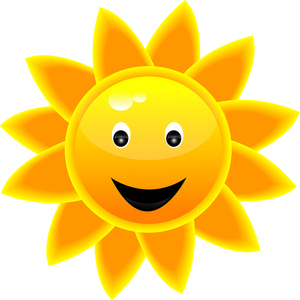           SUMMER CAMP FIELD TRIPSJuly 11th      Medieval TimesLyndhurst, NJAugust 1st   SplashplexEast Hanover, NJAugust 22nd Field Station DinosaursLeonia, NJ